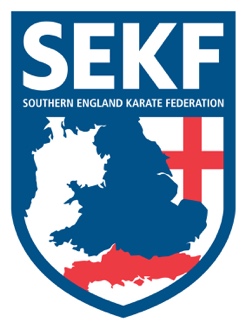 Due to the half term holiday’s the club times will temporarily change and will be as follows for all grades:All primary and independent schools will close week ending Friday 20th October, for one week, and will re-start week commencing Monday 30th October.Lymington H&L	-         Monday 23rd October           -     6.45pm – 7.45pmWinchester Club       -         Tuesday 24th October           -     4.30pm – 5.30pm                                                     Talbot View    	-         Tuesday 24th October           -     6.00pm – 7.00pm  Nedderman Centre	-        Wednesday 25th October       -     6.00pm – 7.00pmNew Milton H&L     -         Thursday 26th October           -     5.30pm – 6.30pmAshdown Leisure     -          Friday 27th October               -     6.00pm – 7.00pm                             CLUB ENQUIRIES                  -	collinrudkin@gmail.com  COLLIN		-	01202 893 633          DANNY		         -	         07813 329 710www.sekf.co.uk